Lecture le Manchot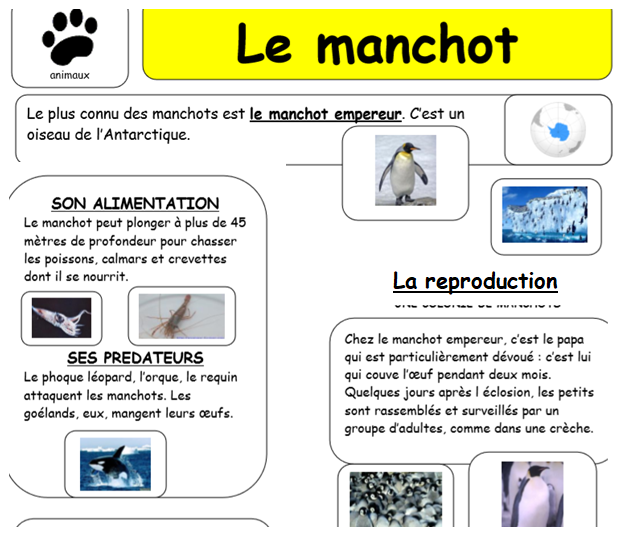 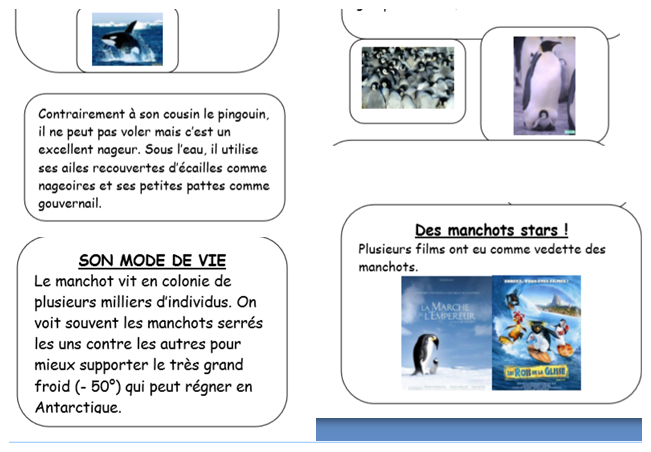 1° Coche la bonne réponse. Ce texte est :Une fiche de fabrication d’un manchotUne histoire sur le manchot.Un documentaire sur le manchot.2° Entoure la bonne réponse. Le manchot est 		omnivore		carnivore		végétarien3°Surligne en jaune les informations du texte qui ont pu t’aider à répondre à la question 2.4° Sur quel continent vit le manchot ? ___________________________________________________5° Le manchot est ovipare. Dans quelle rubrique vas-tu trouver l’information ? Ecris le sous-titre : ____________________Ecris les mots cités dans la rubrique, qui indiquent qu’il est ovipare._____________________________________________6° Qui s’occupe des petits ? ___________________________________7° A quoi servent les ailes du manchot ? _______________________8° Donne le nom d’un film dans lequel on parle des manchots.___________________________________________________9° Dessine un manchot 